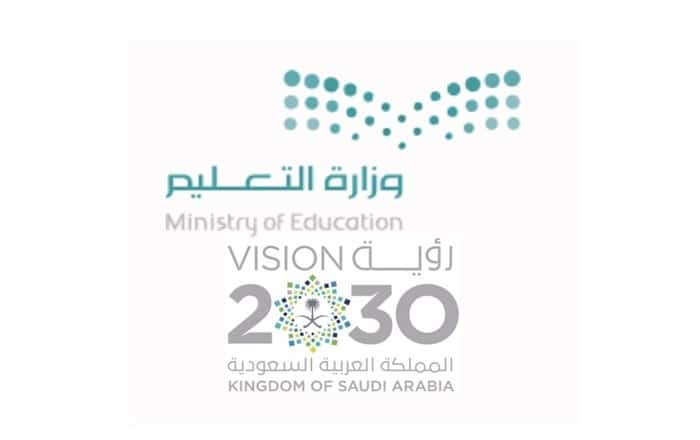 اسئلة اختبار العملي الفترة الأولى  لمادة الكيمياء 2-1 الفصل الدراسي (الأول ) للعام الدراسي 1444 هـ السؤال الأول:ا) عددي ثلاثة من احتياطات الأمن والسلامة في المختبر ؟                                                             	1-..........................................................................................................................  2-............................................................................................................................ 3-............................................................................................................................ ب) اكتبي أسماء الأدوات التالية ؟انتهت الأسئلة وفقك الله وسدد على درب الخير خطاكمعلمات  المادة  : بيان الجهنياسم الطالبة: اسم الطالبة: 5 درجةالشكلاسم الأداة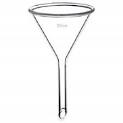 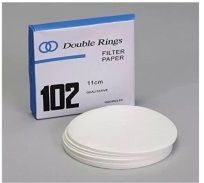 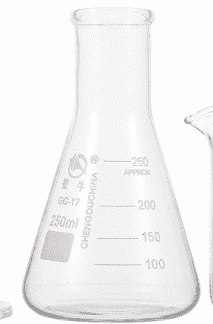 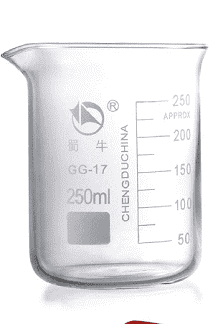 